Fundamentals of Electricity & Electronics  Course No. 41170	Credit: 1.0Pathways and CIP Codes: Energy (17.2071)Course Description: A Technical level course designed to instruct students in terminology and basic concepts related to the field electricity and electronics.Directions: The following competencies are required for full approval of this course. Check the appropriate number to indicate the level of competency reached for learner evaluation.RATING SCALE:4.	Exemplary Achievement: Student possesses outstanding knowledge, skills or professional attitude.3.	Proficient Achievement: Student demonstrates good knowledge, skills or professional attitude. Requires limited supervision.2.	Limited Achievement: Student demonstrates fragmented knowledge, skills or professional attitude. Requires close supervision.1.	Inadequate Achievement: Student lacks knowledge, skills or professional attitude.0.	No Instruction/Training: Student has not received instruction or training in this area.Benchmark 1: CompetenciesI certify that the student has received training in the areas indicated.Instructor Signature: 	For more information, contact:CTE Pathways Help Desk(785) 296-4908pathwayshelpdesk@ksde.org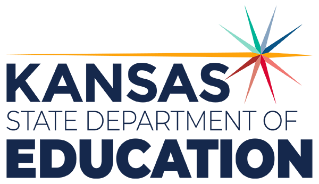 900 S.W. Jackson Street, Suite 102Topeka, Kansas 66612-1212https://www.ksde.orgThe Kansas State Department of Education does not discriminate on the basis of race, color, national origin, sex, disability or age in its programs and activities and provides equal access to any group officially affiliated with the Boy Scouts of America and other designated youth groups. The following person has been designated to handle inquiries regarding the nondiscrimination policies:	KSDE General Counsel, Office of General Counsel, KSDE, Landon State Office Building, 900 S.W. Jackson, Suite 102, Topeka, KS 66612, (785) 296-3201. Student name: Graduation Date:#DESCRIPTIONRATING1.1Students will apply proper OSHA Safety 
Standards to their learning in electricity and 
electronics1.2Students will relate, identify, and apply Ohm’s law to voltage, current, resistance, power, and energy.1.3Students will define and explain direct and alternating currents along with components and schematics used in electronics circuitry.1.4Students will correctly calculate and set up lab equipment for safety, design, test, using Ohm’s law and circuit measurements.1.5Students will read and interpret color codes and symbols to identify electrical components and values.1.6Students will measure properties in a circuit using DMM meters, oscilloscopes, and power supplies.1.7Students will compute, measure, apply, construct, and verify Ohm’s law as it applies to Series and Parallel circuits1.8Students will apply, construct, and verify the operation of DC circuits that demonstrate the maximum power of transfer theory.1.9Students will define magnetic properties of circuits and devices.1.10Students will define, identify, verify and troubleshoot RC and RL time constant circuits.1.11Students will define basic motor theory and operation.1.12Students will define, construct, verify, and troubleshoot AC capacitive and inductive circuits1.13Students will define, construct, verify, and troubleshoot AC circuits utilizing transformer.1.14Students will define, construct, and verify series and parallel resonant circuits.1.15Students will define, construct, verify, and troubleshoot filter circuits.